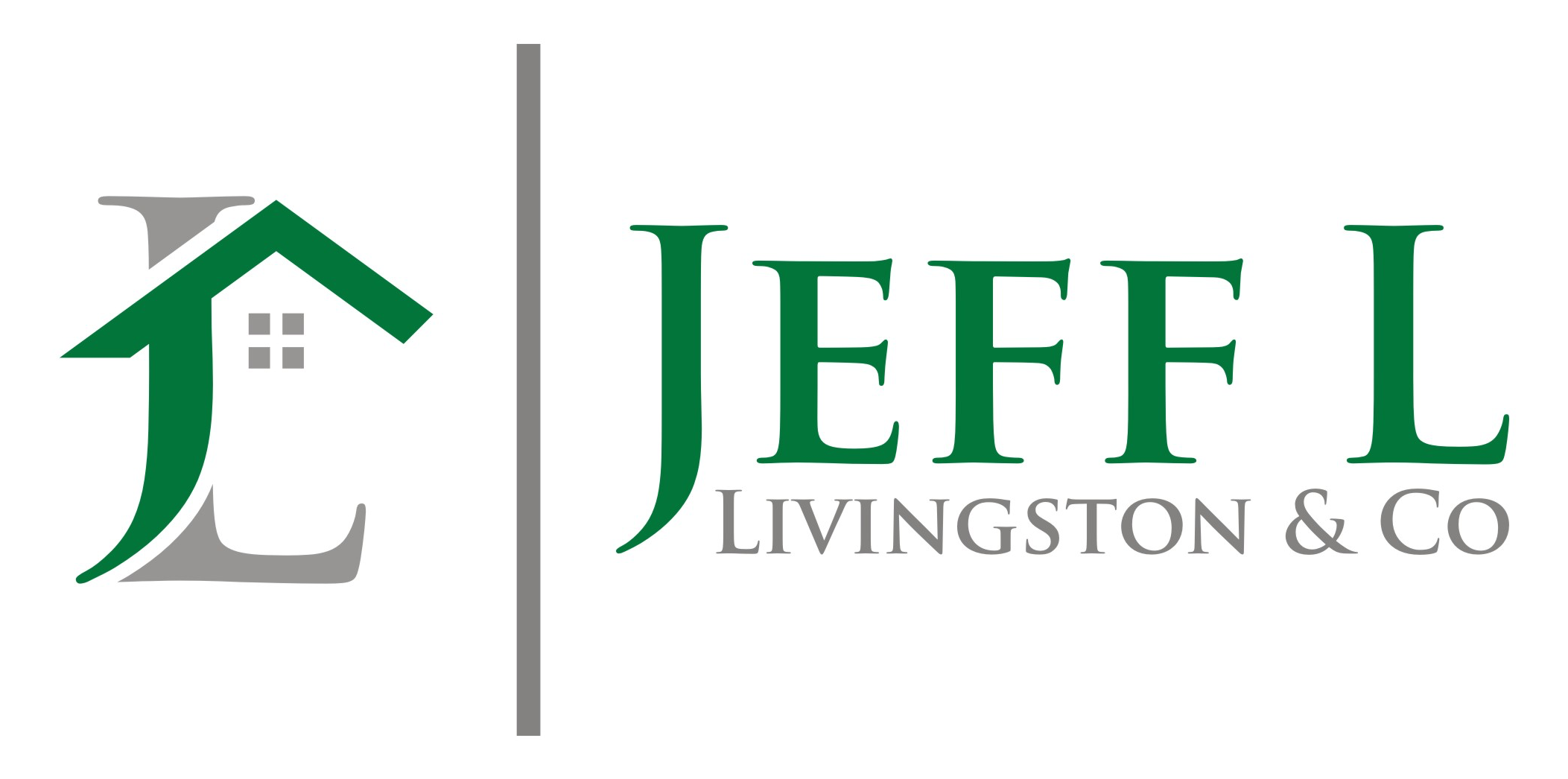 Owner - Managing MemberURBAN DEVELOPMENT GROUP, LLC Full-timeDates Employed 2013 – PresentLocation Greater Nashville Area, TNWe @ Urban Development Group, LLC are a real estate development company based in Nashville Tn, that's sole focus is the Development/Redevelopment of urban infill neighborhoods in the specific areas of Nashville Tn. We build in the price points from affordable housing to ultra-high-end customs into the high Millions. As of 11-15-2020 we have 26 single family construction projects in the building process currently.President - Managing MemberPelican Development Group LLCDates Employed 2016 – PresentLocation Sarasota, Florida AreaPelican Development Group, LLC. License #CGC-1529727 is a fully licensed Boutique type Real Estate Construction/Development company... We focus solely on the infill aspect of the West Coast of Florida spanning from Tampa to the north and Venice/Osprey/Nokomis to the south. Involving both rehabbing and new construction into our prospecting, we are also in planning to bring an affordable/attainable housing type product in the Sarasota to locations. We believe there is some great established Infill scenarios that would and could use some gentrification assistance...Medical Cannabis Investor/Entrepreneur/Owner/Founder/ConsultantRSG Enterprises, LLCDates Employed Nov 2016 – PresentLocation San Diego, Ca - Oakland, Ca - Denver, Co - Sarasota, Fl & Nashville Tn AreasEntrepreneur-Investor-Owner-Grower-Advocate-Legislative Assistance of Medicinal Cannabis in a legal and best practice regulated manor. 

Cannabis Industry: I have had my hand in some form of legislation background seat since 1996 with prop 215 in California, In the Denver Cannabis Movement I was blessed to have a back ground seat from one of the biggest sponsors/funders of the lobbying efforts that effectively ended with passing results. My take-away from these two time periods, has allowed me to embark with ex-legislators from Washington to Denver as I created TMCTA.com in the summer of 2016 here in Nashville, Tn. Which led to us breaking ground on the infrastructure of a 501-C6 non-profit lobbying/advocacy group to create a legislative box of sorts with proper funding, infrastructure & strategic planning with ex-legislator’s knowledge of the fundamentals behind the scenes. In 2018 session our team won the House sub-committee hearings but failed short in the Senate, the 2019 session resulted in a blending of 2 bills with 5 Senate & House sponsors taking up charge in the committees, resulting in a rolling of the bill to be heard in the 2020 Tennessee Legislative session.. 11-15-20 update: Stay tuned for more to come.President & FounderTMCTA "Tennessee Medical Cannabis Trade Association"Dates Employed Jul 2017 – PresentLocation Greater Nashville Area, TNWe are a Non- Profit 501 C-6 Trade Association with focus being the voice and go to on the topic of our proposed legislative bill that is being submitted in both the 2018-2019-2020 sessions. 

Goal is to create after passing a well-regulated and best practice medical cannabis industry here in the State of Tennessee.

TMCTA.comPresident & Founder Valencia Builders Group, LLCDates Employed 2016 – CurrentLocation Santa Rosa Beach, Florida “30-A”Valencia Builder’s Group, LLC. License #CBC-1261911 is a fully licensed Boutique type Real Estate Construction/Development company... We focus solely on the development infill & raw land aspect of the North West Coast of Florida spanning from Panama City Beach to the south and Ft Walton Beach to the north. Involving both rehabbing and new construction into our prospecting, we are also in planning to bring an affordable/attainable and vacation rental build housing types product in this location. We believe there is some great established development scenarios that would and could use some great value add to this community...  CEO/Chairman. BCC Manufacturing License #C11-19-0000449-APPTHE -Premier- EdiblesDates Employed 2020 – PresentLocation Palm Springs, California-Premier- is THE high-end purveyor of infused Cannabis edibles in California. Our team is comprised of world class professionals from the Banking, Real Estate, Commercial Baking, Supply Chain, Medical, Spirits & Tobacco, and Science sectors. Product plans include Luxury Gum-Drops - Chocolate Bars - Pre-Rolls coming Q4 of 2020 - along with baked goods and High-Quality Vape Cartridges in Q4 of 2020. -Premier- will handle all major production components, from extraction and manufacturing to packaging and distribution. With an ancillary line set of White Label capabilities inside the Cannabis California marketplace…. #staytunedCo-Owner Managing MemberHempful Solutions Co, LLCDates Employed 2018 – PresentLocation Nashville, TennesseeHempful Solution’s is a Soil to Oil farm with 31-acres directly on the bluff of the Cumberland River.  We have steady and readily available supply chain of Bio-Mass – Crude oil – Distillate -Clones – Tinctures – Salves and pre-rolls in a wide variety of strains. 